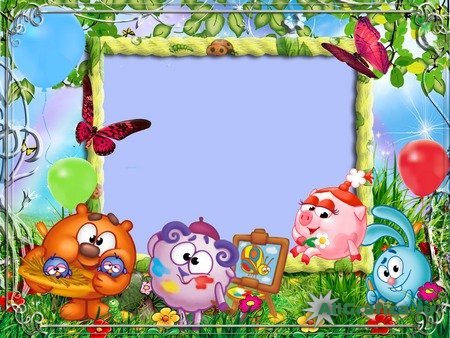 Понедельник1. «Физкультура» 09.30 – 09.502. «Художественное творчество» (рисование) 10.00 – 10.203.«Чтение художественной литературы» 15.55-16.15Вторник1. «Музыка» 09.30 – 09.502. «Познание» (ФЭМП) 10.00 – 10.203.«Художественное творчество» (конструирование) 15.55-16.15Среда1. «Физкультура»09.30 – 09.502. «Коммуникация» + «Социализация»10.00 – 10.20Среда1. «Физкультура»09.30 – 09.502. «Коммуникация» + «Социализация»10.00 – 10.20Четверг1.«Музыка» 09.30 – 09.502.«Познание» (познавательно-исследовательская деятельность в природе) 10.00 – 10.203.Досуги, развлечения 15.55-16.15Пятница1. «Физкультура»09.30 – 09.502. «Художественное творчество» (лепка/аппликация) 10.00 – 10.203.«Чтение художественной литературы» 15.55-16.15